COVID Communications and Programming GrantEnhance the work of your faith community 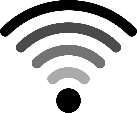 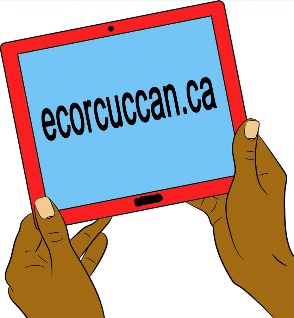 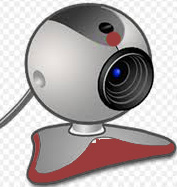 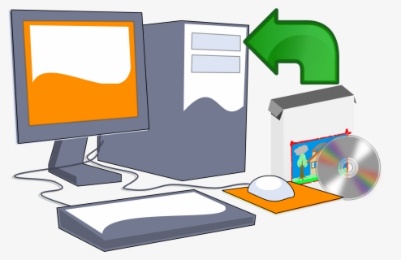 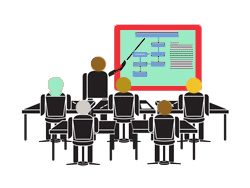 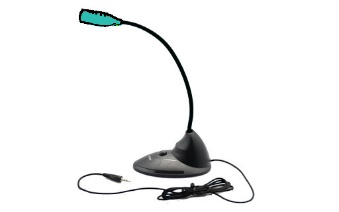 